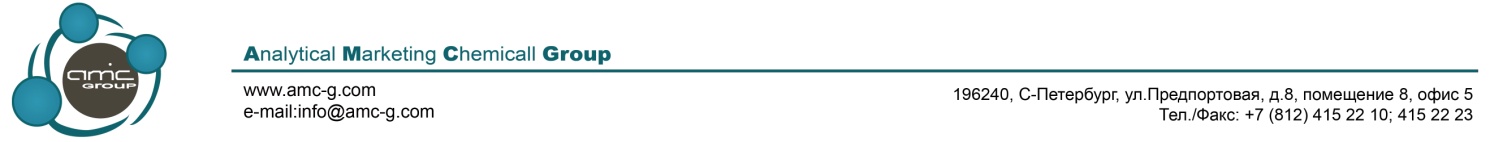 INOFLON® 610Технические данныеINOFLON® 610 - это первичный гранулированный материал для прессования под давлением. Много видов конечной продукции изготовлено путем прессования INOFLON® 610 и придания ему необходимой формы. Примерами таких изделий могут служить: строганные пластины толщиной более 1 мм, уплотнительные прокладки, распорные детали, втулки, вкладыши, прокладки опорных частей трубопроводов.Характеристики продуктаНе свободно сыпучий порошокВысокая устойчивость химическому воздействиюрабочие температуры: от -250 ºС до +250 ºСсредняя насыпная плотностьхорошие электрические и механические свойстваХарактерные свойства INOFLON® 610Примечание: табличные данные являются характерными свойствами и не предназначены для спецификационных целейСоответствие стандарту FDA При надлежащей технологии производства (высокотемпературном спекании) продукция, изготовленная из INOFLON® 610, может соответствовать Положению FDA 21 CFR 177.1550 для использования в контакте с пищевыми продуктами.УпаковкаINOFLON® 610 поставляется в 25-кг пластиковых баках и 35-кг фибровых барабанах.По всем вопросам обращаться в коммерческий отдел Тел/факс: (812) 4152210, 4152223, 
Менеджер по продажам промышленной химии Владимир Александрович Карлов E-mail: karlov@amc-g.comСвойстваМетод испытанийЕдиницы измеренияНоминальное значениеНасыпная плотностьASTM D 4894г/л500Средний размер частиц (d50)ASTM D 4894мкм200Усадка ASTM D 4894%3Удельный весASTM D 4894-2.16Температура плавленияASTM D 4894ºС342 (исходная)327 (конечная)Предел прочности при разрывеASTM D 4894МПа30 (4351)Относительно удлинение при разрывеASTM D 4894%300